YOUTH NIGHT	Mondays 	   7:00pm – 8:30pm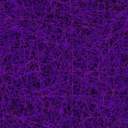 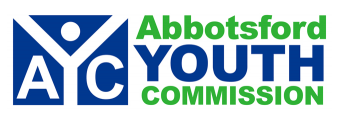 *Registration $50 (register online at abbyyouth.com)*Waivers required for Laser Tag and Rock Climbing. Please complete and return waiver form on first night of series (January 20). Waiver forms are available on our website.Youth are responsible for their own transportation to/from activitiesJan 20: OPEN Night + Bring a FriendWhere:AYC Youth Centre at ARC2499 McMillan RoadRemember:Bring a friend tonight for FREE!Jan 27: BowlingWhere:Galaxy Bowling32490 Simon AvenueRemember:Don’t forget to wear socks!Feb 3: Rock Climbing*Where:Project Climb#3 34100 South Fraser WayRemember:Wear gym clothes and bring a water bottleFeb 10: Laser Tag*Where:Play Abby#5 2043 Abbotsford WayRemember:Wear dark clothes and bring a water bottleFeb 24: Blast ArcheryWhere:John Maclure Elementary2990 Oriole CrescentRemember:Wear gym clothes and bring a water bottleMar 2: Gym NightWhere:John Maclure Elementary2990 Oriole CrescentRemember:Wear gym clothes and bring a water bottleMar 9: TennisWhere:Great West Fitness & Tennis2550 Yale CourtRemember:Wear gym clothes and bring a water bottleMar 16: SwimmingWhere:Matsqui Recreation Centre3106 Clearbrook RoadRemember:Bring a swim suit and towel.  Don’t forget a change of clothes!